Как выглядят диаграммы и эллипсы у участника с пропущенным значением:Персональный замер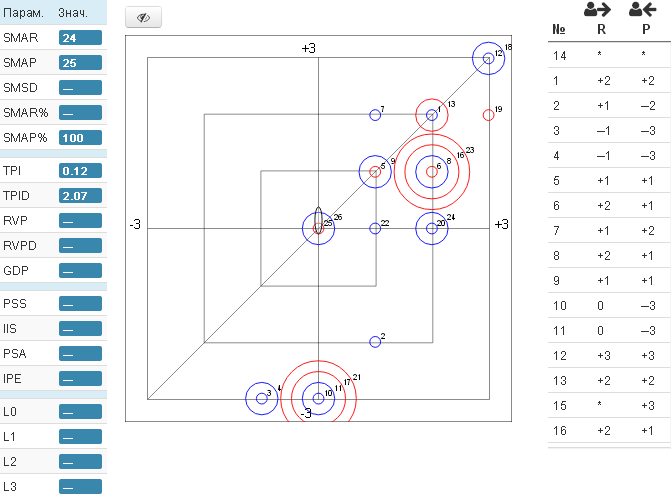 Интересно, что на персоналке параметр RVP не расчитывается, а при этом на диаграммах влияние и энергия он рассчитан, иначе откуда возьмется столбик красного цвета.Диаграмма энергия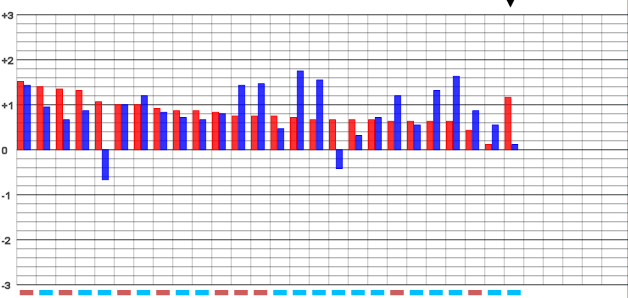 Диаграмма влияние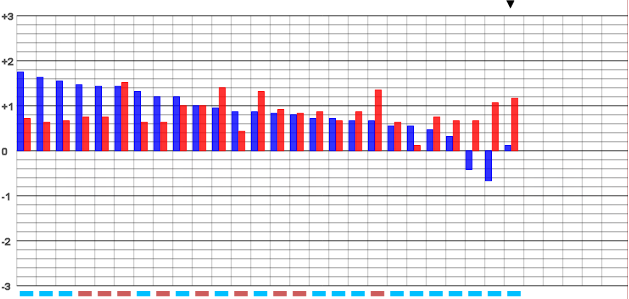 Эллипсы обычный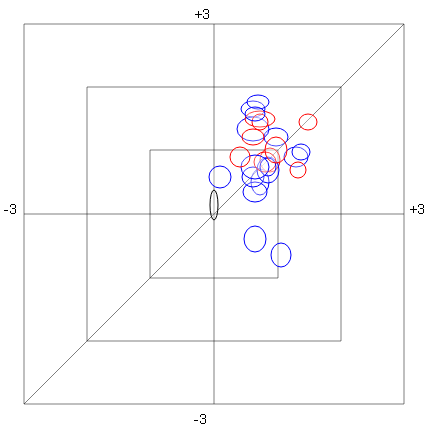 Эллипсы Позиция-Структура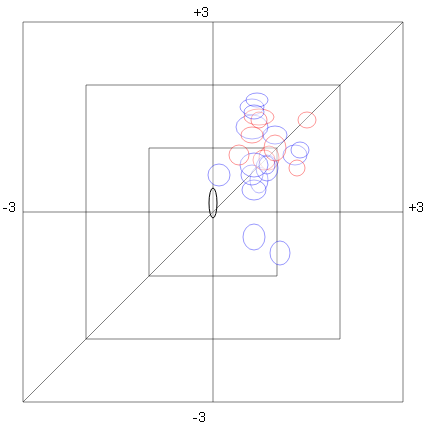 